
ՀԱՅԱՍՏԱՆԻ ՀԱՆՐԱՊԵՏՈՒԹՅԱՆ ԱՐՄԱՎԻՐ ՄԱՐԶԻ ԱՐՄԱՎԻՐ ՀԱՄԱՅՆՔ 
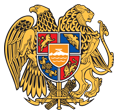 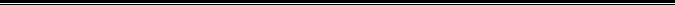 ԱՐՁԱՆԱԳՐՈՒԹՅՈՒՆ N 9
15 ՀՈԿՏԵՄԲԵՐԻ 2021 ԹՎԱԿԱՆ

ԱՎԱԳԱՆՈՒ ԱՐՏԱՀԵՐԹ ՆԻՍՏԻՀամայնքի ավագանու նիստին ներկա էին ավագանու 9 անդամներ:Բացակա էին` Արա Գասպարյանը, Էդիկ Իսրայելյանը, Օհան Հարությունյանը, Ռադիկ ՄարգարյանըՆիստը վարում էր համայնքի ղեկավար` Դ. ԽուդաթյանըՆիստը արձանագրում էր` Ն. ԴավթյանըԼսեցինՕրակարգը հաստատելու մասին/Զեկ.` Դ. Խուդաթյան/Որոշումն ընդունված է. /կցվում է որոշում N 93-Ա/ԼսեցինԱրմավիր համայնքի 2021 թվականի բյուջեի ինն ամսվա կատարման մասին հաղորդում /Զեկ.` Ռ. Մանուկյան/Որոշումն ընդունված է. /կցվում է որոշում N 94-Ա/ ԼսեցինՀայաստանի Հանրապետության Արմավիրի մարզի Արմավիր համայնքի ավագանու 2020 թվականի դեկտեմբերի 25-ի թիվ 101-Ն որոշման մեջ փոփոխություններ կատարելու մասին /Զեկ.` Ռ. Մանուկյան/Որոշումն ընդունված է. /կցվում է որոշում N 95-Ն/ԼսեցինՀայաստանի Հանրապետության Արմավիրի մարզի Արմավիր համայնքի ավագանու 2020 թվականի դեկտեմբերի 14-ի թիվ 72-Ա որոշման մեջ փոփոխություններ կատարելու մասին:/Զեկ.` Մ. Կոստանյան/Որոշումն ընդունված է. /կցվում է որոշում N 96-Ա/ԼսեցինԱնշարժ գույքի հարկի արտոնություններ սահմանելու մասին/Զեկ.`Մ. Կոստանյան/Որոշումն ընդունված է. /կցվում է որոշում N 97-Ա/ԼսեցինՀայաստանի Հանրապետության Արմավիրի մարզի Արմավիր համայնքի սեփականություն հանդիսացող անշարժ գույքն անհատույց օգտագործման իրավունքով տրամադրելու մասին/Զեկ. Մ. Կոստանյան/Որոշումն ընդունված է. /կցվում է որոշում N 98-Ա/ԼսեցինՏեղական վճարի արտոնություններ սահմանելու մասին/Զեկ.` Ար. Դոլինյան/Որոշումն ընդունված է. /կցվում է որոշում N 99-Ա/ԼսեցինԱնշարժ գույքի հարկի և փոխադրամիջոցների գույքահարկի արտոնություններ սահմանելու մասին/Զեկ.`Ա. Տիգրանյան/Որոշումն ընդունված է. /կցվում է որոշում N 100-Ա/ԼսեցինՕգնություն հատկացնելու մասին/Զեկ.` Թ. Շառոյան/Որոշումն ընդունված է. /կցվում է որոշում N 101-Ա/ ՀԱՄԱՅՆՔԻ ՂԵԿԱՎԱՐ`                                     Դ. ԽՈՒԴԱԹՅԱՆԿողմ-9Դեմ-0Ձեռնպահ-0Կողմ-9Դեմ-0Ձեռնպահ-0Կողմ-9Դեմ-0Ձեռնպահ-0Կողմ-9Դեմ-0Ձեռնպահ-0Կողմ-9Դեմ-0Ձեռնպահ-0Կողմ-9Դեմ-0Ձեռնպահ-0Կողմ-9Դեմ-0Ձեռնպահ-0Կողմ-9Դեմ-0Ձեռնպահ-0Կողմ-9Դեմ-0Ձեռնպահ-0 Ավագանու անդամներՍՈՒՐԵՆ ԱԲՐԱՀԱՄՅԱՆՀԱՅԿ ԲԱՐՍԵՂՅԱՆՆՈՐԱՅՐ ԴԱՐԲԻՆՅԱՆՀԱՅԿ ԴՈԼԻՆՅԱՆԱՐՄԵՆ ՀԱԿՈԲՅԱՆԼԵՌՆԻԿ ՀԱՐՈՒԹՅՈՒՆՅԱՆԽԱՉԻԿ ՀԱՐՈՒԹՅՈՒՆՅԱՆԱՐՍԵՆ ՄԵԼՈՅԱՆԱՐՄԵՆ ՇԻՐՎԱՆՅԱՆ